 ההרשמה מסתיימת ב-28.6.18 הזמנהכייפת לילדים חולי טרשת נפוצה  2018
חברים יקרים השלום והברכה,הנדון: טופסי רישום לכייפת- 26.9.18-27.9.18, רביעי, חמישי מצטרפים ונהנים : 

אנו תקווה שהיוזמה הברוכה הזו שאתם ההורים בקשתם תענה בחיוב ותרשמו את הילדים. אנשים רבים היו מעורבים כדי שהכייפת תצא לפועל, במיוחד אני רוצה לציין את טל המבורגר שחיברה בין בית ברל לאגודה ומנהלת יחד איתי פרויקט נפלא זה.- מצ"ב מספר מילים על טל והפרויקט 
כמו כן אני רוצה להודות מכל הלב לגב' אורנה זקן הלר אמא של ילדה חולת טרשת שהצטרפה לצוות ומקדישה מאמצים רבים בשיווק הפרויקט, רישום ועוד. 
ותודה ענקית לילדה  נפלאה ליה הלר שגם היא לקחה חלק ותרמה לבניית התכנייה לכייפת והעניקה הצעות מעשיות שבהחלט הן ישימות 
האגודה הישראלית לטרשת נפוצה תקיים כייפת בת יומיים לילדים חולי טרשת נפוצה.הכייפת תתקיים בצפון – בית קיי, נהריה.בית קיי ממוקם בתוך העיר נהריה בחדרים יש מקררים לאחסון התרופות ואנו נמצאים 10 דק' מכל קופות החולים ומבית חולים נהריה.הכייפת מלווה בחובש, עו"ס, מנכ"לית האגודה.הילדים ילונו לילה אחד במלון בית קיי.סידורי הלינה בנים בנפרד מהבנות. באם יהיו בקשות של לינת אחים ביחד נשקול זאת למרות שמהניסיון שלנו הילדים מעדיפים ללון עם חברי הקב' שלהם ובני הגיל שלהם. גילאי הילדים: 9.5-18 – כיתה ד' – י"ב.בהתאם לכמות הנרשמים הכייפת תחולק ל-  4 קבוצות גיל, כשלכל אחת מהקבוצות, מדריך/כה  משלה.
 קב' 9-10   קב' 11-12  קב' 13-14  קב' 15-18הסעות לילדים יהיו מנקודות איסוף ע"פ ערי מגורים – בהתאם לכמות הנרשמים.סיום ההרשמה בחודש יוני 2018  - האגודה מחויבת לשלם מראש שליש מהמחיר ההזמנה למלון וכן לכל נותני השירותים,
כמו כן הצלחנו לקבל חדרים בחול המועד סוכות, בית קיי אינו מקבל ילדים בחול המועד סוכות ונעשה מחווה מיוחד עבור האגודה לטרשת ועל כן אנו חייבים לקבל רישום ותשלום עד סוף חודש יוני.
אנו נצרף אחים ואחיות אך: 
שימו לב !
• לא נוכל לקבל יותר מ-3 ילדים ממשפחה אחת – בבדיקת ת.ז 
• לא יתקבלו ילדים מתחת לגיל 9.5 ומעל גיל 19
חשוב ביותר ! 

אנא מלאו את כל הטפסים במלואם עד לתאריך 28.6.18
כדי שצורת ההתקשרות תהיה יעילה ומהירה – אנא מלאו את כתובת הדוא"ל שלכם
וכן , את פרטי הדוא"ל ומספר הטלפון של הילד/ה. טפסים  -  כל הטפסים חייבים לחזור אלנו מלאים על ידכם ובחתימתכם 
טופס בריאות – חובהאנו מחויבים ע"י חברות הביטוח לקבל את כל הפרטים ולהיות מיודעים. במקרה ויש תביעת ביטוח אז החברה שואלת האם היינו מיודעים? ועל כן, אנו חייבים לקבל את הטופס הזה מלא וחתום. יחד עם מכתב מהנוירולוג המטפל שהילד/ה יכולים להשתתף בכייפת.הודעה כללית:אני חייבת לציין שמטרת האגודה היא להקל ולתת פסק זמן וכיף לכל המשפחה ובמקרה הזה לילדים- אנו לא בית ספר ולא אנשי חינוך ואיננו עוסקים בחינוך הילדים או בבעיות משמעת, כמו כן אין אנו יכולים במסגרת של שבוע לטפל בילדים עם בעיות פיזיות קשות / נפשיות קשות / התנהגותיות קשות.מסגרת הכייפת היא מסגרת שאליה מגיעים ילדים מכל הארץ- צפון דרום מרכז, חילוניים ודתיים עולים חדשים מחבר העמים וישראלים ערבים.אנו מאפשרים בעזרת הכייפת יצירת מעגלי חברות ותמיכה של הילדים עם עצמם, חברויות אמיצות הנמשכות שנים רבות, אנו מאפשרים לילדים להבין שהם לא לבד, שאינם שונים ורבים הילדים המתמודדים בדיוק כמוהם עם בעיות דומות.כמו כן אנו מאפשרים למשפחות ולילדים המעוניינים ( מלאו בטופס) בפגישה פרטנית עם עובדת סוציאלית.אך אנו בשום פנים ואופן לא מוסמכים, לא יכולים, לא מוכנים ולא ערוכים לטפל בבעיות קשות הנובעות מסיבות פיזיות, נפשיות, התנהגותיות .לחברים הרושמים את ילדיהם לקייטנה, אנא צרפו דמי חבר באם לא שילמתם לשנת-2018     אין אנו יכולים לקבל לכייפת ילדים שההורים לא שלמו דמי חבר – הקייטנה מסובסדת ע"י  דמי חבר ותרומות .לצערנו הרב עד היום לא גייסנו עדיין תורמים לכייפת.                                                     בתודה ובברכה,                                                                                          ג'נין ווסברג, 
                                                                          מנכ"ל ומנהלת שירות לחולים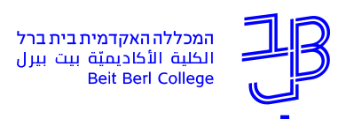 קידום פעילות חברתית-קהילתית לילדים ונוער עם טרשת נפוצהבמסגרת האגודה לטרשת נפוצהשלום רב,שמי טל המבורגר, סטודנטית לחינוך בלתי פורמאלי שנה ג' במכללת בית ברל.במסגרת לימודיי מתקיימת סדנת גמר ייחודית שבמרכזה - תכנון, יישום והערכה של תכנית חינוכית – חברתית בקהילה. לאחר תהליך מיפוי צרכים שקיימתי, מצאתי כי יש ילדים ובני נוער רבים המתמודדים עם מחלת טרשת נפוצה וכי קיים צורך לפעול ולפתח שירותים ותכניות לקידום רווחתם. בחרתי לפעול באגודה לטרשת נפוצה, בגלל היכרות מוקדמת עם האגודה ועם פרויקטים אחרים שלה, כבת לחולה טרשת נפוצה.בגלל הרקע המשפחתי שלי  למחלה וגם לחינוך ילדים ונוער, ביקשתי מג'נין מנכ"לית האגודה לעסוק באוכלוסייה זו, ולנסות להקים פרויקט שישרת את הילדים החולים ומשפחותיהם.לשם כך היה תהליך ראשוני של מיפוי צרכי הקהילה אותה בחרתי וזאת ע"י יצירת קשר עמכם/ן בדרכים שונות-שאלונים, סקרים וראיונות אישים.חובה עליי לשמור על פרטיות המידע וכבוד המשפחות והילדים/ות כל שיחה עמכם/ן שהייתה לי ותהיה לי תסייע לי להמשיך ולהבין את הצרכים ואת כיווני הפעולה הראויים. 
אשמח אם תרצו לשתף פעולה ולרשום את הילדים לכייפת.תודה רבה,טל המבורגר- סטודנטית ללימודי חינוך בלתי פורמאלי מכללת בית ברל 	5627